KLASA VI A, B ( 27-30.04.2020 r.)TECHNIKA  Temat: To takie proste! Sekrety elektroniki.Ze zgromadzonych w ubiegłym tygodniu materiałów wykonaj zamknięty obwód elektryczny. Zrób zdjęcie i prześlij ( żarówka musi być  zaświecona).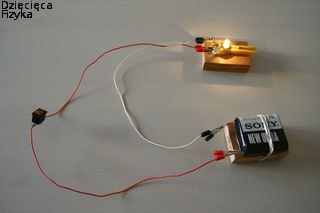 DLA CHĘTNYCH: wykonanie „sekrety elektroniki” podręcznik str. 56 -59. Czas realizacji 2 godziny lekcyjne. 